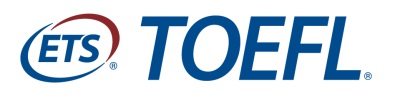 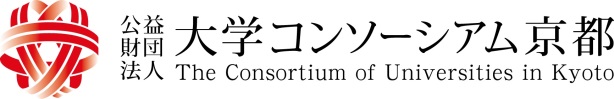 『ゼロから始めるTOEFL iBT®テスト対策！』TOEFLテストは、英語を母語としない人々の英語運用能力を測ることを目的に作成された、世界で有数の実績を持つ試験です。もともとは留学する際に求められる指標として開発されましたが、近年では『話す・書く』といったアウトプットの重要性が求められる中で4技能が測れるテストとして脚光を浴びています。このたびTOEFLテスト日本事務局であるCIEEでは、　昨年暮れのスコアアップセミナーに続き、TOEFL iBTテスト受験を考えている大学生（大学コンソーシアム京都の会員大学に所属する学生限定）を対象にETS公認　トレーナーによる準備セミナーを開催致します。今回は初心者向けのセミナーとして、この夏に行っておくべき勉強方法や準備などを知りたい方は是非ご参加ください。参加費無料、且つ受験準備の参考となるETS作成の『TOEFL Test Prep Planner』を配布致します。
なお、定員に達し次第、締め切らせて頂きますので予めご了承ください。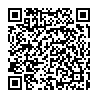 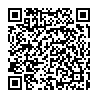 日時：2016年7月3日（日）　10：00～13：00　（受付開始  9：30～）　会場：キャンパスプラザ京都　4階　第4講義室対象：・大学コンソーシアム京都の会員大学に所属する学生・TOEFL iBTテストの勉強をこれから始める方や最近始めた方・受験経験があり、更なるスコアアップを目指す方定員：50名講師：ETS公認トレーナー　五十峰聖　先生　（立命館アジア太平洋大学准教授）内容：・Reading, Listening, Speaking, Writing　の各セクション準備・TOEFL iBTテストの勉強方法（特に夏休みの過ごし方）・TOEFL iBTテスト特有の問題紹介、教材紹介　【申込】http://www.cieej.or.jp/event/seminar/consortium/ 【場所】キャンパスプラザ京都 地図：http://www.consortium.or.jp/about-cp-kyoto/access京都市営地下鉄烏丸線、近鉄京都線、JR各線「京都駅」下車。徒歩5分　【共催】大学コンソーシアム京都【お問合せ】CIEE日本代表部TOEFL事業部  Email: seminar@cieej.or.jp